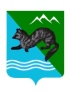                     ПОСТАНОВЛЕНИЕ                    ПРОЕКТАДМИНИСТРАЦИИ СОБОЛЕВСКОГО МУНИЦИПАЛЬНОГО РАЙОНА КАМЧАТСКОГО КРАЯ2021                         с. Соболево                                            № О проведении муниципальногоконкурса рисунков, плакатов"Моя  малая Родина"           В целях реализации плана мероприятий по подготовке и проведению празднования 75-летнего  юбилея со  дня  образования Соболевского района, утвержденного распоряжением администрации Соболевского муниципального района от 02.02.2021  № 51-р.АДМИНИСТРАЦИЯ  ПОСТАНОВЛЯЕТ:        1.   Организовать и провести  с  12 апреля  по 16 апреля 2021года муниципальный конкурс рисунков, плакатов "Моя  малая Родина".       2. Утвердить Положение о проведении муниципального конкурса рисунков, плакатов "Моя  малая Родина", согласно приложению.      3.  Расходы по организации и проведению муниципального конкурса рисунков, плакатов "Моя  малая Родина" осуществить за счет средств муниципальной программы «Развитие образования в Соболевском муниципальном районе Камчатского края».     4.    Управлению делами администрации Соболевского муниципального района направить настоящее постановление для опубликования в районной газете «Соболевский вестник» и разместить на официальном сайте в информационно-коммуникационной сети Интернет.    5.     Настоящее постановление вступает в силу после его официального опубликования (обнародования).Глава Соболевского муниципального района                                 В.И. КуркинПриложение к постановлению администрацииСоболевского муниципального районаотПоложениео проведении муниципального конкурса рисунков, плакатов"Моя  малая Родина"Общие положенияНастоящее положение определяет порядок организации и проведения муниципального конкурса рисунков, плакатов  «Моя малая Родина» (далее - Конкурс) среди учащихся образовательных организаций района.   1.2. Конкурс проводится в рамках реализации плана мероприятий по подготовке и проведению празднования   75-летнего юбилея со дня образования Соболевского района.1.3.Учредитель Конкурса – администрация Соболевского муниципального района. Организация и проведение Конкурса возлагается на Управление образования и молодежной политики администрации Соболевского муниципального района (далее-Управление образования).Цели и задачи Конкурса2.1. Цель Конкурса  - развитие творческого потенциала подрастающего поколения,  вовлечение детей в занятие художественным творчеством.     2.2.Задачи Конкурса:      - воспитание любви к родному краю, поселку посредством изобразительной деятельности;- формирование  интереса к истории и жизни родного края;     - воспитание активной жизненной позиции.Порядок проведения КонкурсаСрок проведения Конкурса: с 12 апреля  по 16 апреля 2021года.В Конкурсе могут принять участие обучающиеся  5-11 классов образовательных организаций Соболевского муниципального района.          3.3.Конкурсные материалы предоставляются в Управление образования  в срок  до 12 апреля 2021 года по адресу:  с. Соболево, пер. Центральный, д. 7; телефон: 8(415) 32-473.          3.4.Конкурсные работы рассматриваются в двух номинациях:            -  «Рисунки»;              - «Плакаты».4.Требования к конкурсным работам4.1.  Конкурс рисунков.     Сюжетное рисование сцен повседневной жизни  района;  изображение поселков в разное время года: изображение интересных событий из жизни района; любимые места поселка, памятники,  достопримечательности   и т.п. Объекты, изображенные на  рисунке, должны быть узнаваемы, но не срисованы с готовых открыток, иллюстраций и т.п. (приветствуются необычные ракурсы или места, никем ранее не освещенные). Важно так же показать отношение автора к изображаемому событию. Допускается изображение исторических событий, связанных с периодом становления района, а так же взгляд на ближайшее будущее в жизни района. На Конкурс принимаются рисунки, выполненные в любой технике  изобразительного искусства (акварель, гуашь, карандаш, масло, графика  и др.). Рисунок должен быть выполнен на бумаге формата А-3.                                                                                                                                                               4.2. Конкурс плакатов.      Плакат может отражать проблемы и успехи района или содержать поздравление к юбилею района. Поздравительный плакат должен быть адресным, т.е. понятно кого и с чем поздравляют, а не стандартное изображение корзинки с цветами, сердечка и т.п. Плакат может содержать слоган, отличный от основной темы, но не противоречащей ей.      Плакаты могут быть выполнены в любой технике (гуашь, компьютерная графика, фотоколлаж, смешанная техника и др.).      Плакат должен быть выполнен на бумаге формата – А 2.4.3. На Конкурс не принимаются работы в электронном виде или в виде фотографий, только в оригинальном.    4.4.Конкурсные работы не возвращаются.     4.5. Каждая работа должна иметь этикетку (размер 8x4 см), с указанием фамилии, имени  автора, класс, образовательная организация. 	4.6.Для участия в Конкурсе допускаются не более 2 работ от одного автора.    4.7. Работы должны сопровождаться заявкой от образовательной организации (Приложение №1), согласием на обработку персональных данных (Приложение № 2)    4.8.Оргкомитет Конкурса оставляет за собой право на использование конкурсных работ в мероприятиях, посвященных празднованию 75-летия Соболевского района. 5.Подведение итогов Конкурса	    5 .1.Подведение итогов Конкурса осуществляет жюри.	5.2. Жюри оценивает конкурсные работы по десятибалльной системе по следующим критериям:    - соответствие  тематике Конкурса и глубина проработки темы;    - творческая новизна и оригинальность художественного решения;    - позитивность идеи и общее эмоциональное восприятие;    - логическая завершённость и целостность работы;    - культура оформления работы.     5.3.Победители и призеры Конкурса награждаются дипломами за 1,2,3 место.      5.4.Жюри имеет право присуждать несколько призовых мест, не присуждать призовых мест, учреждать специальные и поощрительные призы.Приложение  №1к положениюо проведении муниципального конкурса рисунков, плакатов «Моя  малая  Родина»Заявкадля участия в муниципальном конкурсе рисунков, плакатов "Моя малая Родина"Ф. И.О. участника (полное)__________________________Название образовательной организации, класс ________________Номинация ______________________________________Я согласен на некоммерческое использование рисунка, плаката:		__________________ 	________________          	 	 (подпись)                    (расшифровка)С Положением конкурса ознакомлен и согласен __________                                                                                      (подпись)Дата подачи заявки «____» _____________ 2021г. Приложение  №2 к положениюо проведении муниципального конкурса рисунков, плакатов «Моя  малая  Родина»к заявкеСогласие на обработку персональных данныхЯ,__________________________________________________________________,фамилия, имя, отчествопроживающий(ая) по адресу, _______________________________________________________________________,место регистрации____________________________________________ серия ______ номер ________    наименование документа, удостоверяющего личность выдан _____________________________________________________________________ дата выдачи _________________________ выражаю свое согласие на обработку следующих моих персональных данных: фамилия, имя, отчество, год, месяц, дата, место рождения, адрес регистрации, образование, профессия, место работы, должность, место учебы и любая иная информация, относящаяся к моей личности, доступная или известная в любой конкретный момент времени (далее - персональные данные) администрации Соболевского муниципального района (далее-оператор) с целью участия в муниципальном конкурсе рисунков, плакатов «Моя  малая  Родина». Я оставляю за собой право в случае неправомерного использования предоставленных данных согласие отозвать, предоставив в адрес оператора письменное заявление.Настоящим я подтверждаю, что в случае необходимости предоставления персональных данных для достижения указанных выше целей третьим лицам, оператор вправе в необходимом объеме раскрывать для совершения вышеуказанных действий информацию обо мне лично (включая мои персональные данные) таким третьим лицам, их агентам и иным уполномоченным лицам, а также предоставлять таким лицам соответствующие документы, содержащие такую информацию, для обработки персональных данных на основании настоящего согласия.___________Дата ________________________________________                           (подпись)                                                                                                                                                         (ф.и.о.)Согласие на обработку персональных данных несовершеннолетнего Я, 											фамилия, имя, отчество - мать, отец, опекун и т.д.проживающий(ая) по адресу 								                                                                  место регистрации                                                  наименование документа,  удостоверяющего личностьсерия 			 номер 		 выдан 															 дата выдачи 		выражаю свое согласие на обработку персональных данных														фамилия, имя, отчество несовершеннолетнегочьим законным представителем я являюсь, а также моих следующих персональных данных: фамилия, имя, отчество, год, месяц, дата, место рождения, адрес регистрации, образование, профессия, место работы, должность, место учебы и любая иная информация обо мне лично и относящаяся к личности, официальным представителем которой я являюсь, доступная или известная в любой конкретный момент времени (далее - персональные данные) администрации Соболевского муниципального района (далее - оператор) с целью участия в муниципальном конкурсе рисунков, плакатов «Моя  малая  Родина». Я оставляю за собой право в случае неправомерного использования предоставленных моих и персональных данных личности, официальным представителем которой я являюсь, согласие отозвать, предоставив в адрес оператора письменное заявление.Настоящим я подтверждаю, что в случае необходимости предоставления персональных данных для достижения указанных выше целей третьим лицам, оператор вправе в необходимом объеме раскрывать для совершения вышеуказанных действий информацию обо мне лично (включая мои персональные данные) таким третьим лицам, их агентам и иным уполномоченным лицам, а также предоставлять таким лицам соответствующие документы, содержащие такую информацию, для обработки персональных данных на основании настоящего согласия.___________        дата                                                                                                               ________________________________                         подпись                                                                                                                    Ф.И.О